HTX, frafald i det første skoleår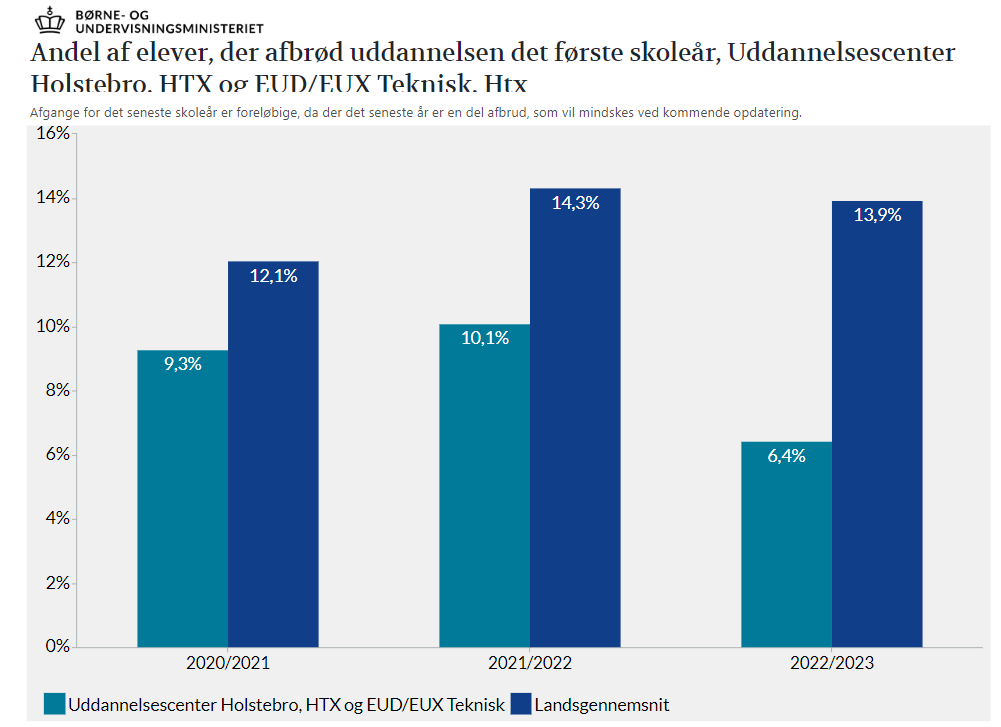 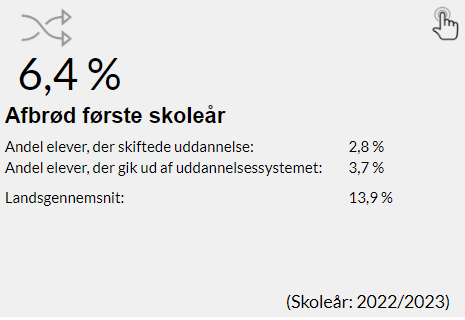 